My Return to School Support Plan My Return to School Support Plan My Return to School Support Plan My Return to School Support Plan Name:Name:Date:Date:I am worried about these thingsI am worried about these thingsI am worried about these thingsI am worried about these things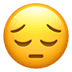 My key adult(s) in school is/are:My key adult(s) in school is/are:My key adult(s) in school is/are:My key adult(s) in school is/are:When I can speak to my key adult(s):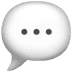 Where I can speak to my key adult(s): When I can speak to my key adult(s):Where I can speak to my key adult(s): When I can speak to my key adult(s):Where I can speak to my key adult(s): When I can speak to my key adult(s):Where I can speak to my key adult(s): Until _____________________ my return to school plan includes the following changes to my attendance: Until _____________________ my return to school plan includes the following changes to my attendance: Until _____________________ my return to school plan includes the following changes to my attendance: Until _____________________ my return to school plan includes the following changes to my attendance: (Identify any changes to days or time they come in) 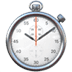 (Identify any changes to days or time they come in) (Identify any changes to days or time they come in) (Identify any changes to days or time they come in) My timetable:My timetable:My timetable:My timetable:(Identify what the structure of the day is)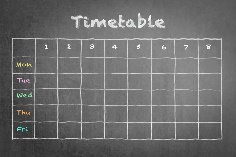 (Identify what the structure of the day is)(Identify what the structure of the day is)(Identify what the structure of the day is)Any other changes include:Any other changes include:Any other changes include:Any other changes include:Identify any other changes to routines, (break, lunch times, changes between lessons etc.) classroom expectations (not expected to read aloud, work in pairs etc.) or homework.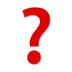 Identify any other changes to routines, (break, lunch times, changes between lessons etc.) classroom expectations (not expected to read aloud, work in pairs etc.) or homework.Identify any other changes to routines, (break, lunch times, changes between lessons etc.) classroom expectations (not expected to read aloud, work in pairs etc.) or homework.Identify any other changes to routines, (break, lunch times, changes between lessons etc.) classroom expectations (not expected to read aloud, work in pairs etc.) or homework.When I start to get upset, I notice these things about myself:When I start to get upset, I notice these things about myself:When I start to get upset, I notice these things about myself:When I start to get upset, I notice these things about myself: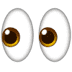 When I start to get upset, others notice these things about me:When I start to get upset, others notice these things about me:When I start to get upset, others notice these things about me:When I start to get upset, others notice these things about me: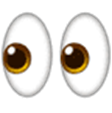 Things I can do to make myself feel better when I’m at school:Things I can do to make myself feel better when I’m at school:Things I can do to make myself feel better when I’m at school:Things I can do to make myself feel better when I’m at school: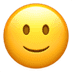 Things that school will do to help me feel safeThings that school will do to help me feel safeThings that school will do to help me feel safeThings that school will do to help me feel safe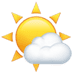 Things that my family can do to support me to attend school:Things that my family can do to support me to attend school:Things that my family can do to support me to attend school:Things that my family can do to support me to attend school: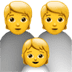 Places in the school I can go to where I feel safe and supported:Places in the school I can go to where I feel safe and supported:Places in the school I can go to where I feel safe and supported:Places in the school I can go to where I feel safe and supported: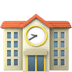 This plan will be reviewed regularly so that it remains helpful. This plan will be reviewed regularly so that it remains helpful. This plan will be reviewed regularly so that it remains helpful. This plan will be reviewed regularly so that it remains helpful. Review date: Review date: Review date: Review date: My signatureKey adult’s signatureKey adult’s signatureParent signatureOther people who have access to the plan are:Other people who have access to the plan are:Other people who have access to the plan are:Other people who have access to the plan are: